       Förtjänsttecken 2022             Hans Nordmark       	tilldelas 2022 års förtjänsttecken       av Stockholms läns Bildningsförbund

Hans har varit en drivande kraft i utvecklingen av Kulturens Region Öst, och har i många år suttit i dess styrelse. Hans har bland annat medverkat till att ta fram effektiva administrativa rutiner för distriktet, alltid med utövar- och mottagarperspektiv. Som en av få förtroendevalda har Hans representerat Kulturens i Stockholms läns Bildningsförbunds studieförbundsutskott. Utöver dessa olika uppdrag har Hans sedan många år varit en hängiven cirkelledare i orkestermusik. 
              Hans är en mycket engagerad folkbildare! 
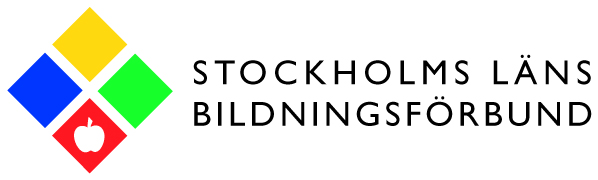 